 استمارة التقويم للمتقدمين للاختبار لصلاحية التدريس _استمارة المشرفينالمجموع :      / 100      وتساوي :     /20اسم المشرف الثلاثي الدرجة العلمية التخصصالتوقيعالتاريخ                                                                        تاييد المعاون العلمي في الكليه (القسم)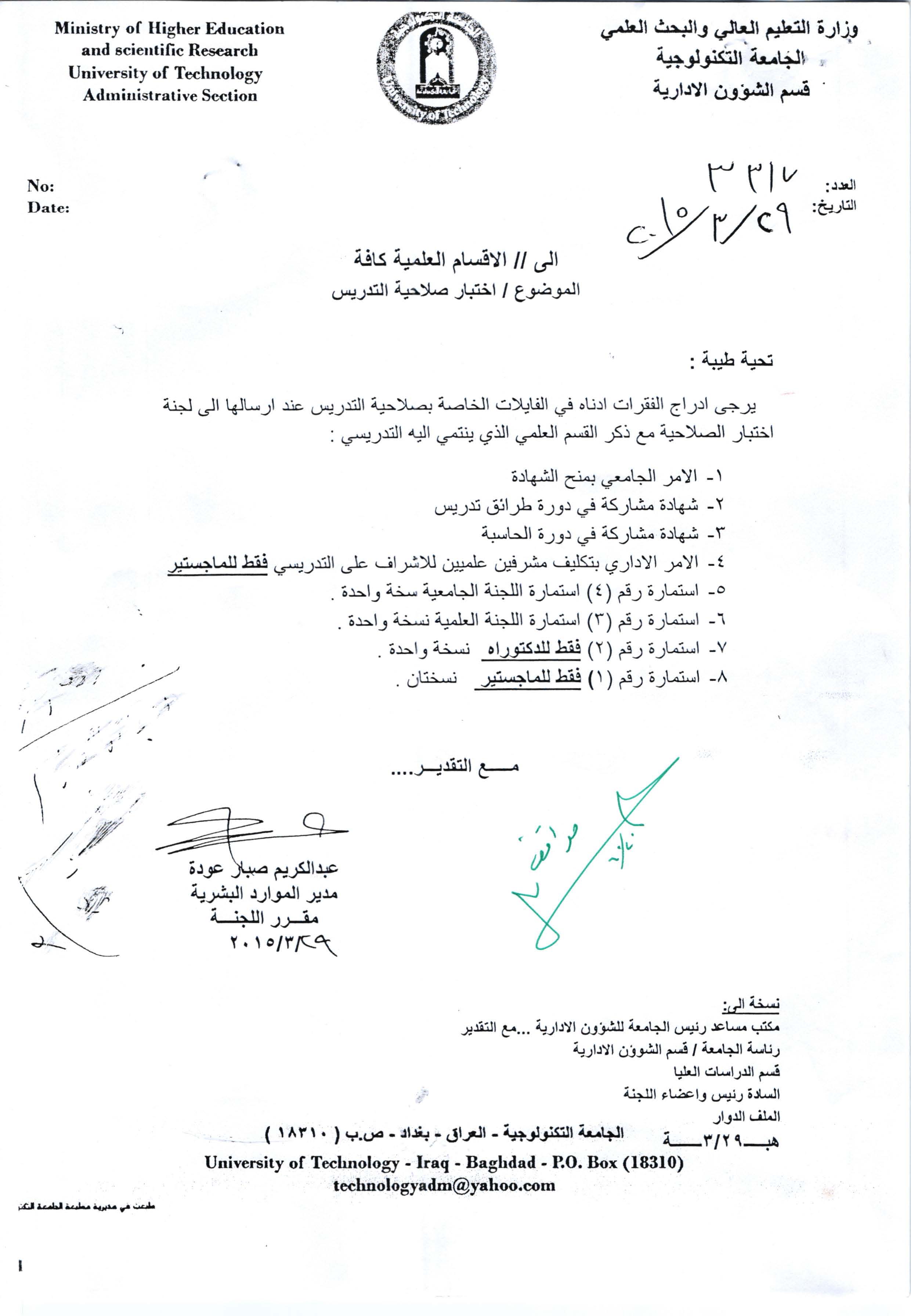 الاسم الثلاثي للمتقدمالكلية /القسم العلمي التخصص العام والدقيقالشهادات التي حصل عليها المتقدم الشهادات التي حصل عليها المتقدم الشهادة الدوله الجامعة/الكليةسنة التخرج الشهادات التي حصل عليها المتقدم الشهادات التي حصل عليها المتقدم البكلوريوس الشهادات التي حصل عليها المتقدم الشهادات التي حصل عليها المتقدم الماجستير الشهادات التي حصل عليها المتقدم الشهادات التي حصل عليها المتقدم الدكتوراهالرسائل والاطاريحالرسائل والاطاريحالرسائل والاطاريحالرسائل والاطاريحالرسائل والاطاريحالرسائل والاطاريحعنوان اطروحة الماجستير عنوان اطروحة الماجستير باللغه العربيةعنوان اطروحة الماجستير عنوان اطروحة الماجستير باللغة الانكليزيةعنوان رسالة الدكتوراهعنوان رسالة الدكتوراهباللغه العربيةعنوان رسالة الدكتوراهعنوان رسالة الدكتوراهباللغة الانكليزيةتعوامل التقويمالدرجةالوزن من 100الملاحظات1الالتزام بالحضور 82الحرص والرغبة في العمل 73السلوك المهني ,علاقاته مع الطلبة ....الخ104قابلية المتقدم على استخدام المصطلحات العلمية الاجنبية ذات الصلة بالتخصص 105قابلية المتقدم على ايصال المعلومات للطلبة 156شخصية المتقدم وسلوكه في قاعة المحاضرة ومدى قابليته على ضبط الطلبة في القاعة 157المستوى العلمي 158سلامه النطق والتعبير اللغوي 109مستلزمات التدريس 510المظهر الخارجي ولباس الحشمة 5